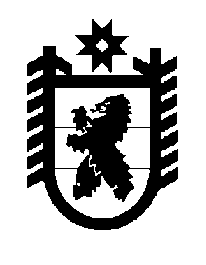 Российская Федерация Республика Карелия    ПРАВИТЕЛЬСТВО РЕСПУБЛИКИ КАРЕЛИЯПОСТАНОВЛЕНИЕот  19 августа 2015 года № 268-Пг. Петрозаводск О внесении изменений в Положение о Министерстве экономического развития Республики КарелияПравительство Республики Карелия п о с т а н о в л я е т:Внести в Положение о Министерстве экономического развития Республики Карелия, утвержденное постановлением Правительства Республики Карелия от 8 октября 2010 года № 211-П (Собрание законодательства Республики Карелия, 2010, № 10,  ст. 1302; 2011, № 2,           ст. 169; № 7, ст. 1078; № 8, ст. 1231; № 10, ст. 1650; 2012, № 1, ст. 68; № 2, ст. 245; № 8, ст. 1472; № 11, ст. 2027; № 12, ст. 2247; 2013, № 2, ст. 250; № 5, ст. 796; № 8, ст. 1437, 1465; № 12, ст. 2282, 2289; 2014,  № 2, ст. 214; № 5, ст. 795; № 8, ст. 1429; № 11, ст. 2020; Официальный интернет-портал правовой информации (www.pravo.gov.ru), 19 марта 2015 года, № 1000201503190002), следующие изменения:1) в пункте 1 слова «за исключением горнопромышленного и лесопромышленного комплексов» заменить словами «за исключением горнопромышленного, лесопромышленного, агропромышленного комплексов и промышленности строительных материалов»;2) подпункт 101.3 пункта 9 признать утратившим силу.           Глава Республики  Карелия                       			      	        А.П. Худилайнен